Sophie Eppler - CV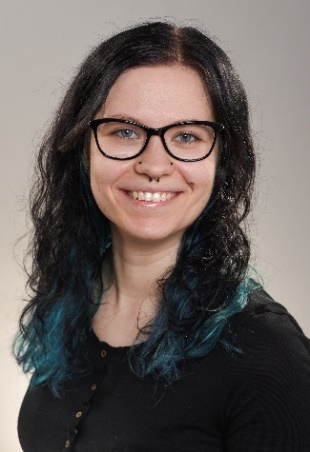 PROFESSIONAL EXPERIENCESince 12/2021                         Technician at the Institute for Experimental Cellular Therapy, University                                                              Hospitel EssenEDUCATIONAL BACKGROUNDPROFESSIONAL EXPERIENCESince 12/2021                         Technician at the Institute for Experimental Cellular Therapy, University                                                              Hospitel EssenEDUCATIONAL BACKGROUNDPROFESSIONAL EXPERIENCESince 12/2021                         Technician at the Institute for Experimental Cellular Therapy, University                                                              Hospitel EssenEDUCATIONAL BACKGROUNDPROFESSIONAL EXPERIENCESince 12/2021                         Technician at the Institute for Experimental Cellular Therapy, University                                                              Hospitel EssenEDUCATIONAL BACKGROUND09/2017    -07/2021Bachelor of Engineering Environmental monitoring and forensic chemistry at the University Hamm- Lippstadt 09/2013    -07/2016General qualification for University entrance at the BSZ für Gastgewerbe Ernst Lößnitzer, vocational high school, DresdenRESEARCH EXPERIENCERESEARCH EXPERIENCERESEARCH EXPERIENCERESEARCH EXPERIENCE10/2020    -02/2021Bachelor Thesis at the University Hamm- LippstadtTitel: “Identification of three food dyes on dyed eggshells by UHPLC-DAD-MS/MS.”